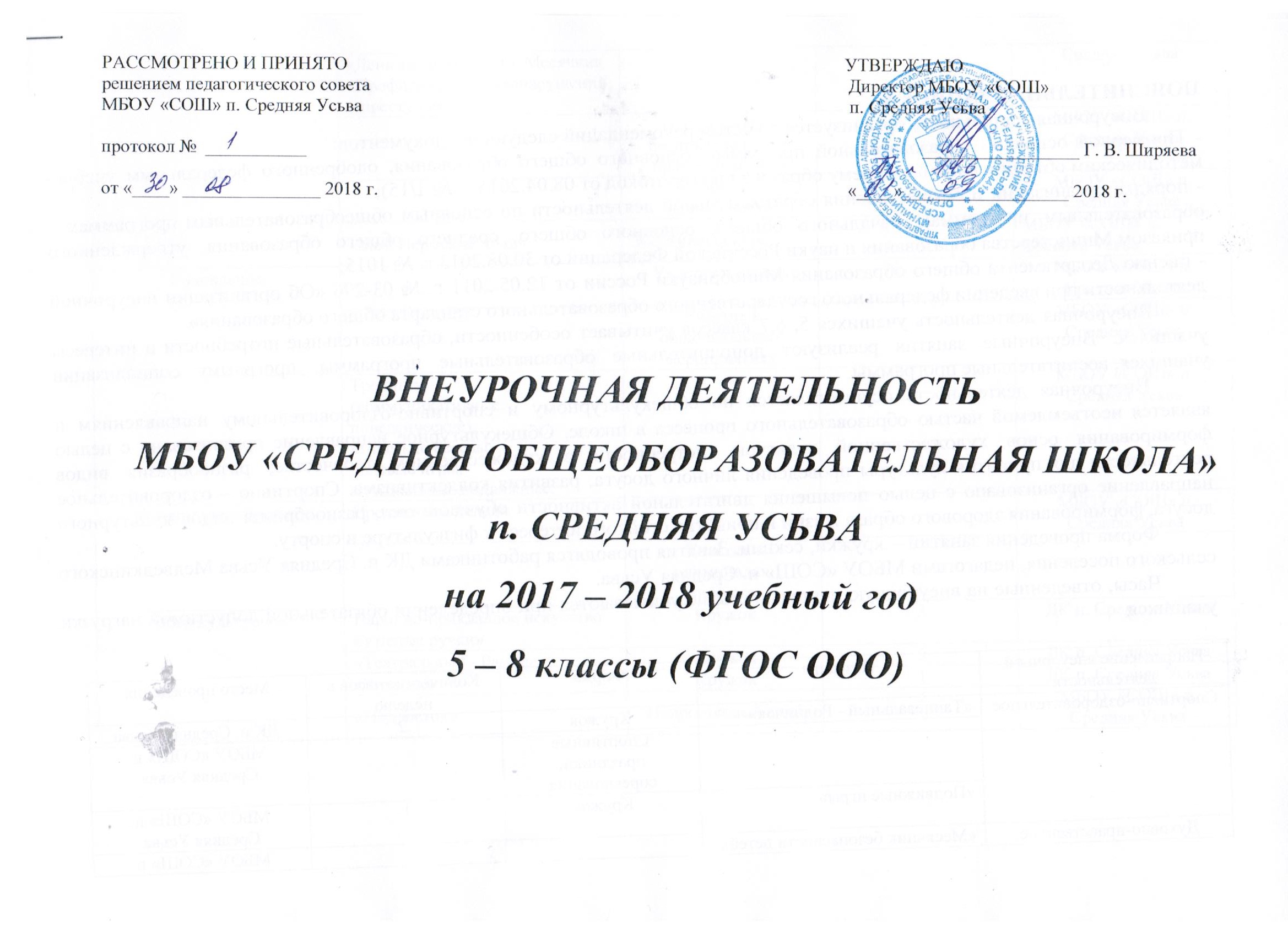 ПОЯСНИТЕЛЬНАЯ ЗАПИСКА	Внеурочная деятельность организуется с учетом рекомендаций следующих документов:- Примерной основной образовательной программы основного общего образования, одобренного федеральным учебно-методическим объединением по общему образованию (протокол от 08.04.2015 г. № 1/15);- порядка организации и осуществления образовательной деятельности по основным общеобразовательным программам – образовательным программам начального общего, основного общего, среднего общего образования, утвержденного приказом Министерства образования и науки Российской Федерации от 30.08.2013 г. № 1015;- письмо Департамента общего образования Минобрнауки России от 12.05.2011 г. № 03-296 «Об организации внеурочной деятельности при введении федерального государственного образовательного стандарта общего образования».Внеурочная деятельность учащихся 5, 6,7 классов учитывает особенности, образовательные потребности и интересы учащихся. Внеурочные занятия реализуют дополнительные образовательные программы, программу социализации учащихся, воспитательные программы. Внеурочная деятельность осуществляется по общекультурному и спортивно-оздоровительному направлениям и является неотъемлемой частью образовательного процесса в школе. Общекультурное направление организовано с целью формирования основ художественной культуры, потребности в художественном творчестве; разнообразия видов деятельности для привития культуры проведения личного досуга, развития коллективизма. Спортивно – оздоровительное направление организовано с целью повышения двигательной активности обучающихся, разнообразия видов культурного досуга, формирования здорового образа жизни и привития стойкого интереса к физкультуре и спорту.Форма проведения занятий – кружки, секции. Занятия проводятся работниками ДК п. Средняя Усьва Медведкинского сельского поселения, педагогами МБОУ «СОШ» п. Средняя Усьва.Часы, отведенные на внеурочную деятельность, не учитываются при определении обязательной допустимой нагрузки учащихся.Направление внеурочной деятельностиНазвание Форма Количество часов в неделюМесто проведенияСпортивно-оздоровительное«Танцевальный - Родничок»Кружок2ДК п. Средняя УсьваСпортивно-оздоровительноеСпортивные праздники, соревнованияМБОУ «СОШ» п. Средняя УсьваСпортивно-оздоровительное«Подвижные игры»Кружок 1МБОУ «СОШ» п. Средняя УсьваДуховно-нравственное«Месячник безопасности детей», «День защиты детей», Месячник «Профилактика правонарушений и преступлений»МБОУ «СОШ» п. Средняя УсьваДуховно-нравственноеПрофилактика беспризорности и правонарушенийМБОУ «СОШ» п. Средняя УсьваДуховно-нравственноеПроектная деятельностьМБОУ «СОШ» п. Средняя УсьваДуховно-нравственное«Мой Пермский край»Элективный курс1МБОУ «СОШ» п. Средняя УсьваСоциальное Участие в акцияхМБОУ «СОШ» п. Средняя УсьваСоциальное Участие в общешкольных мероприятияхМБОУ «СОШ» п. Средняя УсьваТренинги(коммуникативные,поведенческие),этические беседы,ролевые игры,музыкальные,подвижные.МБОУ «СОШ» п. Средняя УсьваОбщеинтеллектуальное Предметные неделиМБОУ «СОШ» п. Средняя УсьваОбщеинтеллектуальное Участие в олимпиадах, конкурсахОбщекультурное Народно-прикладное искусство «Умелые ручки»Кружок3ДК п. Средняя УсьваОбщекультурное «Театральный - Рампа»Кружок2ДК п. Средняя УсьваОбщекультурное «Караоке»Кружок1ДК п. Средняя УсьваОбщекультурное «Подросток»Подростковый клуб1МБОУ «СОШ» п. Средняя Усьва